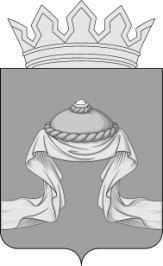 Администрация Назаровского районаКрасноярского краяПОСТАНОВЛЕНИЕ«18» 05 2021                                    г. Назарово                                      № 147-пО внесении изменений в постановление администрации Назаровского района от 28.10.2020 № 327-п«Об утверждении Правил персонифицированного финансирования дополнительного образования детей в Назаровском районе»В целях приведения в соответствие с Общими требованиями к нормативным правовым актам, муниципальным правовым актам, регулирующим предоставление субсидий, в том числе грантов в форме субсидий, юридическим лицам, индивидуальным предпринимателям, а также физическим лицам - производителям товаров, работ, услуг, утвержденными постановлением Правительства Российской Федерации от 18.09.2020 № 1492, руководствуясь Уставом муниципального образования Назаровский муниципальный район Красноярского края, ПОСТАНОВЛЯЮ:1. Внести в постановление администрации Назаровского района от 28.10.2020 № 327-п «Об утверждении Правил персонифицированного финансирования дополнительного образования детей в Назаровском районе» следующие изменения:1.1. Приложение 2кпостановлениюадминистрации Назаровского района от 28.10.2020 № 327-п «Об утверждении Правил персонифицированного финансирования дополнительного образования детей в Назаровском районе»изложить в новой редакции согласно приложению к настоящему постановлению. 2. Отделу организационной работы и документационного обеспечения администрации Назаровского района (Любавина) разместить постановление на официальном сайте муниципального образования Назаровский район в информационно-телекоммуникационной сети «Интернет».3. Контроль за исполнением постановления возложить на заместителя главы района, руководителя управления образования администрации Назаровского района (Парамонова).4. Постановление вступает в силу в день, следующий за днем его официального опубликования в газете «Советское Причулымье».Глава района                                                                                  Г.В.АмпилоговаПорядок предоставления грантов в форме субсидии частным образовательным организациям, организациям, осуществляющим обучение, индивидуальным предпринимателям, государственным образовательным организациям, муниципальным образовательным организациям, в отношении которых администрацией Назаровского районане осуществляются функции и полномочия учредителя, включенными в реестр исполнителей образовательных услуг в рамках системы персонифицированного финансирования, в связи с оказанием услуг по реализации дополнительных общеобразовательных программ в рамках системы персонифицированного финансированияРаздел I. Общие положенияНастоящий порядок предоставления грантов в форме субсидии частным образовательным организациям, организациям, осуществляющим обучение, индивидуальным предпринимателям, государственным образовательным организациям, муниципальным образовательным организациям, в отношении которых администрацией Назаровского района не осуществляются функции и полномочия учредителя, включенными в реестр исполнителей образовательных услуг в рамках системы персонифицированного финансирования, в связи с оказанием услуг по реализации дополнительных общеобразовательных программ в рамках системы персонифицированного финансирования дополнительного образования детей (далее − порядок) устанавливает цели, условия и порядок предоставления грантов в форме субсидий исполнителям услугуправлением образования администрации Назаровского района, требования к отчетности, требования об осуществлении контроля за соблюдением условий, целей и порядка предоставления грантов в форме субсидий исполнителям услуг и ответственности за их нарушение.Гранты в форме субсидии предоставляются с целью исполнения полномочий муниципального образованияНазаровский муниципальный районпо организации предоставления дополнительного образования детей в рамках системы персонифицированного финансирования дополнительного образования детей в рамках реализации мероприятий федерального проекта «Успех каждого ребенка» национальногопроекта «Образование»,утвержденного протоколом президиума Совета при Президенте Российской Федерации по стратегическому развитию и национальным проектам от 3 сентября 2018 года №10.Основные понятия, используемые в настоящем порядке:образовательная услуга – образовательная услуга по реализации дополнительной общеобразовательной программы, включенной в реестр сертифицированных программ в рамках системы персонифицированного финансирования;потребитель услуг – родитель (законный представитель) обучающегося – участника системы персонифицированного финансирования, имеющего сертификат дополнительного образования, обучающийся, достигший возраста 14 лет – участник системы персонифицированного финансирования, имеющий сертификат дополнительного образования;исполнитель услуг – участник отбора в форме запроса предложений, являющийся частной образовательной организацией, организацией, осуществляющей обучение, индивидуальным предпринимателем, государственной образовательной организацией, муниципальной образовательной организацией, в отношении которых администрацией Назаровского района не осуществляются функции и полномочия учредителя, включенной в реестр исполнителей образовательных услуг в рамках системы персонифицированного финансирования;гранты в форме субсидии − средства, предоставляемые исполнителям услуг управлением образования администрации Назаровского районана безвозмездной и безвозвратной основе по результатам отбора в связи с оказанием образовательных услуг в рамках системы персонифицированного финансирования;отбор исполнителей услуг – совокупность действий, которые осуществляются потребителями услуг с целью выбора образовательной услуги в соответствии с требованиями, установленными региональными Правилами;уполномоченный орган – управление образования администрации Назаровского района, до которого в соответствии с бюджетным законодательством Российской Федерации как до получателя бюджетных средств доведены в установленном порядке лимиты бюджетных обязательств на предоставление грантов в форме субсидии на соответствующий финансовый год и плановый период, уполномоченный на проведение отбора и предоставление гранта в форме субсидии;региональные Правила – Правила персонифицированного финансирования дополнительного образования детей в Красноярском крае, утвержденные приказомминистерства образования Красноярского края от 23.09.2020 № 434-11-05.Понятия, используемые в настоящем порядке, не определенные настоящим пунктом, применяются в том значении, в каком они используются в региональных Правилах.Уполномоченный орган осуществляет предоставление грантов в форме субсидии из бюджета Назаровского района в соответствии с решением Назаровского районного Совета депутатов обюджете Назаровского района на текущий финансовый год и плановый период в пределах утвержденных лимитов бюджетных обязательств в рамкахмуниципальной программы Назаровского района «Развитие образования», утвержденной постановлением администрации Назаровского района от 02.03.2021 № 49-п.Гранты в форме субсидии предоставляются в рамках мероприятия «Обеспечение внедрения персонифицированного финансирования» муниципальной программы Назаровского района «Развитие образования»,утвержденной постановлением администрации Назаровского района от 02.03.2021 № 49-п. Действие настоящего порядка не распространяется на осуществление финансовой (грантовой) поддержки в рамках иных муниципальных программ (подпрограмм).Информация о сведениях о субсидиях размещается наедином порталебюджетной системы Российской Федерации в информационно-телекоммуникационной сети «Интернет» (далее - единый портал) (в разделе единого портала) при формировании проекта решения о бюджете (проекта решения о внесении изменений в решение о бюджете).Раздел II. Порядок проведения отбора исполнителей услугОтбор исполнителей услуг производится в форме запроса предложений на основании заявок, направленных участниками отбора для участия в отборе, исходя из соответствия участника отбора критериям отбора и очередности поступления заявок на участие в отборе и обеспечивается ведением реестра исполнителей услуг, реестра сертифицированных образовательных программ, а также выполнением участниками системы персонифицированного финансирования действий, предусмотренных региональными Правилами. Объявление о проведении отбора размещается на едином портале не позднее чем за 30 календарных дней до даты начала проведения отбора.Отбор проводится ежегодно с 1 января по 5 декабря.В объявлении о проведении отбора указываются следующие сведения:сроки проведения отбора (даты и времени начала (окончания) подачи (приема)заявокисполнителейуслуг), которые немогут быть меньше 30 календарных дней, следующих за днем размещения объявления о проведении отбора;наименование, место нахождения, почтовый адрес, адрес электронной почты уполномоченного органа;цели предоставления субсидии в соответствии с пунктом настоящего Порядка, а также результаты предоставления субсидии в соответствии с пунктом 32 настоящего Порядка;доменное имя, и (или) сетевой адрес, и (или) указатель страниц сайта в информационно-телекоммуникационной сети «Интернет», на котором обеспечивается проведение отбора;требования к исполнителям услуг в соответствии с пунктомнастоящего Порядка и перечень документов, представляемых исполнителями услуг для подтверждения их соответствия указанным требованиям;порядок подачи заявокисполнителями услуг и требований, предъявляемых к форме и содержанию заявок, подаваемых исполнителями услуг, в соответствии с пунктом настоящего Порядка;порядок отзыва заявокисполнителей услуг, порядок возврата заявокисполнителей услуг, определяющий в том числе основания для возврата заявок исполнителей услуг, порядок внесения изменений в заявкиисполнителей услуг;правила рассмотрения и оценки заявокисполнителей услуг в соответствии с пунктомнастоящего Порядка;порядок предоставления исполнителям услуг разъяснений положений объявления о проведении отбора, даты начала и окончания срока такого предоставления;10) срок, в течение которого победитель (победители) отбора должны подписать рамочное соглашение;11) условияпризнания победителя (победителей) отбора уклонившимся от заключения соглашения;12) дата размещения результатов отбора на едином портале, которая не может быть позднее 14-го календарного дня, следующего за днем определения победителя отбора.Исполнитель услуг вправе участвовать в отборе исполнителей услуг при одновременном соблюдении на 1 число месяца, в котором им подается заявка на участие в отборе, следующих условий:исполнитель услуг включен в реестр исполнителей образовательных услуг;образовательная услуга включена в реестр сертифицированных программ;участник отбора не является иностранным юридическим лицом, а также российским юридическим лицом, в уставном (складочном) капитале которого доля участия иностранных юридических лиц, местом регистрации которых является государство (территория), включенное в утверждаемый Министерством финансов Российской Федерации перечень государств и территорий, предоставляющих льготный налоговый режим налогообложения и (или) не предусматривающих раскрытия и предоставления информации при проведении финансовых операций (офшорные зоны), в совокупности превышает 50 процентов;участник отбора не получает в текущем финансовом году средства из бюджета Назаровского районав соответствии с иными правовыми актами на цели, установленные настоящим Порядком;у участника отбора на начало финансового года отсутствует просроченная задолженность по возврату вбюджет Назаровского района субсидий, бюджетных инвестиций, предоставленных в том числе в соответствии с иными правовыми актами;у участника отбора отсутствует неисполненная обязанность по уплате налогов, сборов, страховых взносов, пеней, штрафов и процентов, подлежащих уплате в соответствии с законодательством Российской Федерации о налогах и сборах, на начало финансового года;участник отбора, являющийся юридическим лицом, на дату предоставления гранта не должен находиться в процессе ликвидации, реорганизации, в отношении него не введена процедура банкротства, деятельность участника отбора не должна быть приостановлена в порядке, предусмотренном законодательством Российской Федерации, а участник отбора, являющийся индивидуальным предпринимателем, на дату предоставления гранта не должен прекратить деятельность в качестве индивидуального предпринимателя;в реестре дисквалифицированных лиц отсутствуют сведения о руководителе, членах коллегиального исполнительного органа, лице, исполняющем функции единоличного исполнительного органа, или главном бухгалтере участника отбора, являющегося юридическим лицом, об индивидуальном предпринимателе являющихся участниками отбора;участник отбора, являющийся бюджетным или автономным учреждением, предоставил согласие органа, осуществляющего функции и полномочия учредителя в отношении этого учреждения, на участие в отборе, оформленное на бланке указанного органа.Документы, подтверждающие соответствие исполнителя услуг критериям, указанным в пункте настоящего Порядка, запрашиваются уполномоченным органом самостоятельно в рамках межведомственного взаимодействия в органах государственной власти и органах местного самоуправления, в распоряжении которых находятся указанные документы (сведения, содержащиеся в них), в том числе в электронной форме с использованием системы межведомственного электронного взаимодействия, если исполнитель услуг не представил указанные документы по собственной инициативе.Для участия в отборе исполнитель услуг после получения уведомления оператора персонифицированного финансирования о создании записи в реестре сертифицированных программ в электронной форме с использованием информационно-телекоммуникационных сетей общего пользования и автоматизированной информационной системы «Навигатор дополнительного образования в Красноярском крае» (далее – информационная система) путем заполнения соответствующих экранных форм в личном кабинете направляет в уполномоченный орган заявку на участие в отборе и заключение с уполномоченным органом рамочного соглашения о предоставлении грантов в форме субсидий (далее – рамочное соглашение), содержащую, в том числе, согласие на публикацию (размещение) в информационно-телекоммуникационной сети "Интернет" информации об исполнителе услуг, о подаваемой исполнителем услуг заявке, иной информации об исполнителе услуг, связанной с соответствующим отбором.Исполнители услуг, являющиеся индивидуальными предпринимателями, одновременно с направлением заявки на участие в отборе или в течение 2 рабочих дней после подачи заявкина участие в отборе должны явиться в уполномоченный органдля подписания согласия на обработку персональных данных.Исполнитель услуг вправе отозвать заявкуна участие в отборе, путем направления в уполномоченный орган соответствующего заявления. При поступлении соответствующего заявления уполномоченный орган в течение одного рабочего дня исключает заявкуна участие в отборе исполнителя услуг из проведения отбора.Изменения в заявку на участие в отборе вносятся по заявлению исполнителя услуг, направленному в адрес уполномоченного органа, в течение двух рабочих дней после поступления такого заявления.Должностные лица уполномоченного органа рассматривают заявку исполнителя услуг на участие в отборе и в течение 5-ти рабочих дней с момента направления исполнителем услуг заявки на участие в отборе принимают решение о заключении рамочного соглашения с исполнителем услуг либо решение об отказе в заключении рамочного соглашения с исполнителем услуг.В случае принятия решения о заключении рамочного соглашения с исполнителем услуг, уполномоченный орган в течение 2-х рабочих дней направляет исполнителю услуг рамочное соглашение по форме в соответствии с приложением к настоящему Порядку, подписанное в двух экземплярах. Исполнитель услуг обязан в течение 5 рабочих дней с момента получения подписанного уполномоченным органом рамочного соглашения, подписать рамочное соглашение и направить один подписанный экземпляр уполномоченному органу.Решение об отклонении заявки на стадии рассмотрения и об отказе в заключении рамочного соглашения с исполнителем услуг принимается уполномоченным органом в следующих случаях:несоответствие исполнителя услуг требованиям, установленным пунктомнастоящего Порядка;несоответствие представленнойисполнителем услугзаявки требованиям к заявкам участников отбора, установленным в объявлении о проведении отбора;недостоверность представленной исполнителем услуг информации, в том числе информации о месте нахождения и адресе юридического лица;подача исполнителем услуг заявки после даты, определенной для подачи заявок;5) наличие заключенного между уполномоченным органом и исполнителем услуг в соответствии с настоящим порядком и не расторгнутого на момент принятия решения рамочного соглашения.Информация о результатах рассмотрения заявок размещается на едином портале не позднее чем через 30 календарных дней после получения заявки исполнителя услуг и должна содержать:1)дата, время и место проведения рассмотрения заявок;2)информация обисполнителях услуг, заявкикоторых   были рассмотрены;3) информация об исполнителях услуг, заявки которых были отклонены, с указанием причин их отклонения, в том числе положений объявления о проведении отбора, которым не соответствуют такие заявки;4) наименование получателя (получателей) субсидии, с которым заключается соглашение, и порядок расчета размера предоставляемой получателю (получателям) субсидии.Рамочное соглашение с исполнителем услуг должно содержать следующие положения:1) наименованиеисполнителя услуг и уполномоченного органа;2) обязательствоисполнителяуслуг о приеме на обучение по образовательной программе (части образовательной программы) определенного числа обучающихся;3) порядок формирования и направления уполномоченным органом исполнителю услуг соглашений о предоставлении исполнителю услуг гранта в форме субсидии в форме безотзывной оферты; 4) условие осогласии исполнителяуслугна осуществление в отношении него проверки уполномоченным органом иадминистрацией Назаровского района соблюдения целей, условий и порядка предоставления гранта;5) условие осогласовании новых условий соглашения или о расторжении соглашения при недостижении согласия по новым условиям в случае уменьшения главному распорядителю как получателю бюджетных средств ранее доведенных лимитов бюджетных обязательств, приводящего к невозможности предоставления субсидии в размере, определенном в соглашении о предоставлении грантов в форме субсидии.Раздел III. Условия и порядок предоставления грантовРазмер гранта в форме субсидииисполнителей услуг, заключивших рамочное соглашение, рассчитывается на основании выбора потребителями услуг образовательной услуги и/или отдельной части образовательной услуги в порядке, установленном региональными Правилами.Исполнитель услуг ежемесячно в срок, установленный уполномоченным органом, формирует и направляетпосредством информационной системы в уполномоченный орган на авансированиесредств из бюджета Назаровского района, содержащую сумму и месяц авансирования, и реестр договоров об образовании, по которым запрашивается авансирование (далее – реестр договоров на авансирование).Реестр договоров на авансирование содержит следующие сведения:1)наименование исполнителя услуг;2) основной государственный регистрационный номер юридического лица (основной государственный регистрационный номер индивидуального предпринимателя);3) месяц, на который предполагается авансирование;4) идентификаторы(номера) сертификатов дополнительного образования;5) реквизиты (даты и номера заключения) договоров об образовании;6) объем финансовых обязательств на текущий месяц в соответствии с договорами об образовании.Заявка на авансирование исполнителя услуг предусматривает оплату ему в объеме не более 80 процентов от совокупных финансовых обязательств на текущий месяц в соответствии с договорами об образовании, включенными в реестр договоров на авансирование.В случае наличия переплаты в отношении исполнителя услуг, образовавшейся в предыдущие месяцы, объем перечисляемых средств в соответствии с заявкой на авансирование снижается на величину соответствующей переплаты.Исполнитель услуг ежемесячно не позднее последнего дня месяца(далее – отчетный месяц), определяет объем оказания образовательных услуг в отчетном месяце, не превышающий общий объем, установленный договорами об образовании.Исполнитель услуг ежемесячно в срок, установленный уполномоченным органом, формирует и направляет посредством информационной системы в уполномоченный органзаявку на перечисление средств из бюджета Назаровского района, а также реестр договоров об образовании, по которым были оказаны образовательные услуги за отчетный месяц (далее – реестр договоров на оплату). Реестр договоров на оплату должен содержать следующие сведения:1) наименование исполнителя услуг;2) основной государственный регистрационный номер юридического лица (основной государственный регистрационный номер индивидуального предпринимателя);3) месяц, за который сформирован реестр;4) идентификаторы (номера)сертификатов дополнительного образования;5) реквизиты (даты и номера заключения) договоров об образовании;6) долю образовательных услуг, оказанных за отчетный месяц, в общем количестве образовательных услуг, предусмотренных договорами обобразовании (в процентах);7) объем финансовых обязательств за отчетный месяц с учетом объема образовательных услуг, оказанных за отчетный месяц.Заявка на перечисление средств выставляется на сумму, определяемую как разница между совокупным объемом финансовых обязательств за отчетный месяц перед исполнителем услуг и объемом средств, перечисленных по заявке на авансирование исполнителя услуг. В случае, если размер оплаты, произведенной по заявке на авансирование исполнителя услуг, превышает совокупный объем обязательств за отчетный месяц, заявка на перечисление средств не выставляется, а размер переплаты за образовательные услуги, оказанные за отчетный месяц, учитывается при произведении авансирования исполнителя услуг в последующие периоды.Выполнение действий, предусмотренных пунктом настоящего Порядка, при перечислении средств за образовательные услуги, оказанные в декабре месяце, осуществляется до 15 декабря текущего года.В предоставлении гранта может быть отказано в следующих случаях:1) несоответствие представленных исполнителем услуг документов требованиям настоящего Порядка, или непредставление (представление не в полном объеме) указанных документов;2) установлениефакта недостоверности, представленной исполнителем услуг информации.Уполномоченный орган в течение 5 рабочих дней с момента получения заявки на авансирование средств из бюджета Назаровского района (заявки на перечисление средств из бюджета Назаровского района) формирует и направляет соглашение о предоставлении исполнителю услуг гранта в форме субсидии в форме безотзывной оферты, содержащее следующие положения:1) наименование исполнителя услуг и уполномоченного органа;2) размер гранта вформе субсидии, соответствующий объему финансовых обязательств уполномоченного органа, предусмотренных договорами об образовании;3) обязательство уполномоченного органа о перечислениисредств  бюджета Назаровского района исполнителю услуг;4) заключение соглашения путем подписанияисполнителем услуг соглашения в форме безотзывной оферты;5) условие соблюдения исполнителем услуг запрета приобретения за счет полученного гранта в форме субсидии иностранной валюты, за исключением операций, осуществляемых в соответствии с валютным законодательством Российской Федерации при закупке (поставке) высоко- технологичного импортного оборудования, сырья и комплектующих изделий, а также связанных с достижением целей предоставления этих средств иных операций, определенных правовыми актами администрации Назаровского района, регулирующими порядок предоставления грантов в форме субсидий;6) порядок и сроки перечисления гранта в форме субсидии;7) порядок взыскания (возврата) средств гранта в форме субсидии в случае нарушения порядка, целей и условий его предоставления;8) порядок, формы и сроки представления отчетов;9) ответственность сторон за нарушение условий соглашения.10)условиео согласовании новых условийсоглашения или о расторжении соглашения при недостижении согласия по новым условиям в случае уменьшения главному распорядителю - администрации Назаровского района, как получателю бюджетных средств ранее доведенных лимитов бюджетных обязательств, приводящего к невозможности предоставления субсидии в размере, определенном в соглашении о предоставлении грантов в форме субсидии.Типовая форма соглашения о предоставлении исполнителю услуг гранта в форме субсидии устанавливается администрацией Назаровского района.Перечисление гранта в форме субсидии осуществляется в течение 5-ти рабочих дней с момента заключения соглашения о предоставлении гранта в форме субсидии на следующие счета исполнителя услуг:расчетные счета, открытые исполнителям услуг – индивидуальным предпринимателям, юридическим лицам (за исключением бюджетных (автономных) учреждений) в российских кредитных организациях;лицевые счета, открытые исполнителям услуг – бюджетным учреждениям в территориальном органе Федерального казначейства или финансовом органе субъекта Российской Федерации (муниципального образования);лицевые счета, открытые исполнителям услуг – автономным учреждениям в территориальном органе Федерального казначейства, финансовом органе субъекта Российской Федерации (муниципального образования), или расчетные счета в российских кредитных организациях.Грант в форме субсидии не может быть использован на:капитальное строительство и инвестиции;приобретение иностранной валюты, за исключением операций, осуществляемых в соответствии с валютным законодательством Российской Федерации при закупке (поставке) высокотехнологичного импортного оборудования, сырья и комплектующих изделий, а также связанных с достижением целей предоставления этих средств иных операций, определенных правовыми актами администрации Назаровского района, регулирующими порядок предоставления грантов в форме субсидии;деятельность, запрещенную действующим законодательством Российской Федерации.В случае невыполнения исполнителем услуг условий соглашения о предоставлении гранта в форме субсидии и Порядка предоставления грантов в форме субсидииуполномоченный орган, досрочно расторгает соглашение с последующим возвратом гранта в форме субсидии.Раздел IV. Требования к отчетностиРезультатом предоставления гранта является оказание образовательных услуг в объеме, указанном исполнителем услуг в заявках на авансирование средств из бюджета Назаровского района (заявках на перечисление средств из бюджета Назаровского района).Исполнитель услуг предоставляет в уполномоченный орган:не позднее 25 числа месяца, следующего за месяцем предоставления гранта, отчёт об осуществлении расходов, источником финансового обеспечения которых является субсидия, по форме, определенной типовой формой соглашения, установленной администрацией Назаровского района; отчет об оказанных образовательных услугах в рамках системы персонифицированного финансирования в порядке, сроки, и по форме, установленным уполномоченным органом в соглашении о предоставлении гранта.Раздел V. Порядок осуществления контроля за соблюдением целей, условий и порядка предоставления грантов и ответственности за их несоблюдениеАдминистрация Назаровского района осуществляет проверку соблюдения условий, целей и порядка предоставления грантов в форме субсидий их получателями.В целях соблюдения условий, целей и порядка предоставления грантов в форме субсидий ее получателями, администрация Назаровского района осуществляет обязательную проверку получателей грантов в форме субсидий, направленную на:обеспечение соблюдения бюджетного законодательства Российской Федерации и иных правовых актов, регулирующих бюджетные правоотношения;подтверждение достоверности, полноты и соответствия требованиям представления отчетности;соблюдение целей, условий и порядка предоставления гранта в форме субсидий.Ежегодно, в срок до 25 марта финансового года следующего за отчетным, администрацией Назаровского района проводится проверка соблюдения условий, целей и порядка предоставления грантов в форме субсидий их получателями.Контроль за выполнением условий соглашения о предоставлении гранта в форме субсидии и организацию процедуры приема отчета обоказанных образовательных услугах в рамках системы персонифицированного финансирования в сроки, установленные соглашением о предоставлении грантов в форме субсидии, осуществляет уполномоченный орган.Администрация Назаровского района осуществляет последующий финансовый контроль за целевым использованием грантов в форме субсидии.Раздел VI. Порядок возврата грантов в форме субсидииГранты в форме субсидии подлежат возврату исполнителем услуг в бюджет муниципального образования Назаровский муниципальный район в случае нарушения порядка, целей и условий их предоставления, в том числе непредставления отчета обоказанных образовательных услугах в рамках системы персонифицированного финансирования в сроки, установленные соглашением о предоставлении гранта в форме субсидии.За полноту и достоверность представленной информации и документов несет ответственность исполнитель услуг.Возврат гранта в форме субсидии вбюджет Назаровского района осуществляется исполнителем услуг в течение 10-и рабочих дней с момента получения соответствующего уведомления о возврате гранта в форме субсидии с указанием причин и оснований для возврата гранта в форме субсидий и направляется уполномоченным органом в адрес исполнителя услуг. РАМОЧНОЕ СОГЛАШЕНИЕ №______ г. Назарово «__» _____________ 20__Уполномоченный орган (Управление образования администрации Назаровского района) в лице заместителяглавы района, управления образования администрации Назаровского района Парамоновой Т.А., действующего на основании Устава, с одной стороны, и __________________________________________________, именуемое в дальнейшем «Исполнитель услуг», в лице __________________________________________________________________, действующего на основании _________________________________________, с другой стороны, именуемые в дальнейшем «Стороны»,  руководствуясь Правилами персонифицированного финансирования дополнительного образования детей в Назаровском районе (далее – Правила персонифицированного финансирования) и Порядком предоставления грантов в форме субсидии частным образовательным организациям, организациям, осуществляющим обучение, индивидуальным предпринимателям, государственным образовательным организациям, муниципальным образовательным организациям, в отношении которых администрацией Назаровского района не осуществляются функции и полномочия учредителя, включенными в реестр исполнителей образовательных услуг в рамках системы персонифицированного финансирования, в связи с оказанием услуг по реализации дополнительных общеобразовательных программ в рамках системы персонифицированного финансирования, утвержденными ________ от ____________ №______ (далее – Порядок предоставления грантов), заключили настоящее Соглашение о нижеследующем. I.Предмет соглашения1.1.Предметом настоящего Соглашения является порядок взаимодействия Сторон по предоставлению в 20__-20__ годах гранта в форме субсидии из бюджета Назаровского района Исполнителю услуг в рамках мероприятия «Внедрение и обеспечение функционирования модели персонифицированного финансирования дополнительного образования детей» основного мероприятия «Обеспечение функционирования модели персонифицированного финансирования дополнительного образования детей» муниципальной программы «Развитие образование» (далее - грант). 1.2.Целью предоставления гранта является оплата образовательных услуг по реализации дополнительных общеобразовательных программ, оказанных Исполнителем в рамках системы персонифицированного финансирования. II.Порядок и условия предоставления гранта2.1.Грант предоставляется Уполномоченным органом Исполнителю услуг в размере, определяемом согласно Разделу III Порядка предоставления грантов. 2.2.При предоставлении гранта Исполнитель обязуется соблюдать требования Правил персонифицированного финансирования, утвержденных приказом Министерства образованияКрасноярского краяот 23.09.2020 № 434-11-05 (далее – Правила персонифицированного финансирования) и Порядка предоставления грантов. 2.3.При заключении настоящего Соглашения Исполнитель услуг выражает свое согласие на осуществление управлением образования администрации Назаровского района и администрациейНазаровского района проверок соблюдения Исполнителем услуг цели, порядка и условий предоставления Гранта. 2.4.Предоставление гранта осуществляется в пределах бюджетных ассигнований, утвержденных решением Назаровского районного Совета депутатов обюджете Назаровского районана текущий финансовый год и плановый период в пределах утвержденных лимитов бюджетных обязательств в рамках муниципальной программы «Развитие образования». 2.5.Перечисление гранта осуществляется на счет Исполнителя услуг, указанный в разделе VII настоящего Соглашения, с учетом требований пункта 25 Порядка предоставления грантов. 2.6.Перечисление гранта Исполнителюуслуг осуществляется в пределах суммы, необходимой для оплаты денежных обязательств Исполнителя услуг, источником финансового обеспечения которых является указанный грант. III.Права и обязанности сторон	3.1.Исполнитель услуг обязан: 3.1.1.Осуществлять оказание образовательных услуг в соответствии с условиями договоров об образовании, заключенных с родителями (законными представителями) обучающихся или обучающимися, достигшими возраста 14 лет, имеющими сертификаты дополнительного образования по образовательным программам (частям образовательных программ), включенным в реестр сертифицированных программ в соответствии с Правилами персонифицированного финансирования. 3.1.2.Соблюдать Правила персонифицированного финансирования, в том числе при: 3.1.2.1.заключении договоров об образованиис родителями (законными представителями) обучающихся или обучающимися, достигшими возраста 14 лет; 3.1.2.2.установлении цен на оказываемые образовательные услуги в рамках системы персонифицированного финансирования; 	3.1.2.3.предложении образовательных программ для обучения детей. 3.1.3.Вести реестрзаключенных договоров об образовании с родителями (законными представителями) обучающихся или обучающимися, достигшими возраста 14 лет, в рамках системы персонифицированного финансирования дополнительного образования в Назаровском районе.3.1.4.Предоставлять Уполномоченному органуежемесячно реестр договоров на авансирование в текущем месяце и реестр договоров за прошедший месяц в соответствии с приложениями 1, 2 к настоящему Соглашению. 3.1.5.По запросу Уполномоченного органапредоставлять заверенные копии заключенных договоров об образовании в рамках системы персонифицированного финансирования дополнительного образования в Назаровском районе. 	3.2.	Исполнитель услуг имеет право: 3.2.1.Заключать договоры об образовании с родителями (законными представителями) обучающихся или обучающимися, достигшими возраста 14 лет, при одновременном выполнении следующих условий: 3.2.1.1.образовательная программа (часть образовательной программы), по которой будет проходить обучение, включена в Реестр сертифицированных программ системы персонифицированного финансирования; 3.2.1.2.направленность образовательной программы предусмотрена Программой персонифицированного финансирования Назаровского района, утвержденной приказом управления образования администрации Назаровского района; 3.2.1.3.число договоров об образовании по образовательным программам аналогичной направленности меньше установленного Программой персонифицированного финансирования Назаровского района лимита зачисления на обучение для соответствующей направленности; 3.2.1.4.доступный остаток обеспечения сертификата персонифицированного финансирования ребенка в соответствующем учебном году больше 0 рублей. 3.2.2.Указывать в договорах об образовании, заключаемых в соответствии с Правилами персонифицированного финансирования положение о том, что оплата услуги осуществляется Уполномоченным органом в соответствии с настоящим Соглашением. 3.2.3.Требовать от Уполномоченного органасвоевременной и в полном объеме оплаты за оказанные образовательные услуги в рамках настоящего Соглашения. 3.2.4.Отказаться от участия в системе персонифицированного финансирования дополнительного образования детей в Уполномоченного органа. 	3.3.	Уполномоченный органобязан: 3.3.1.Своевременно и в полном объеме осуществлять оплату образовательных услуг, оказываемых Исполнителем услуг в рамках системы персонифицированного финансирования дополнительного образования детей в Назаровском районе на основании выставляемых Исполнителем услуг счетов по настоящему Соглашению, подтверждаемых прилагаемыми реестрами договоров на авансирование и реестрами договоров. 3.3.2.Давать разъяснения по правовым вопросам, связанным с заключением и исполнением настоящего Соглашения, в том числе по порядку и срокам оплаты образовательных услуг. 	3.4.	Уполномоченный органимеет право: 3.4.1.Пользоваться услугами оператораперсонифицированного финансирования, в том числе для определения объемов оплаты образовательных услуг, в соответствии с Правилами персонифицированного финансирования. 3.4.2.В случае неисполнения либо ненадлежащего исполнения Исполнителем услуг обязательств по настоящему Соглашению, соблюдению Правил персонифицированного финансирования приостановить оплату образовательных услуг. 3.4.3.Требовать от Исполнителя услуг соблюдения Правил персонифицированного финансирования, в том числе в части взаимодействия с оператором персонифицированного финансирования.IV.Порядок формирования и направления администрацией Назаровского района Исполнителю услуг соглашений о предоставлении исполнителю услуг гранта в форме субсидии в форме безотзывной оферты4.1.Согласно пункту 9.8 Правил персонифицированного финансирования, Исполнитель услуг ежемесячно, не ранее 2-го рабочего дня текущего месяца, формирует и направляет в администрацию Назаровского района заявку на авансирование за текущий месяц, содержащую сумму авансирования с указанием месяца авансирования, и реестра договоров на авансирование, оформляемого в соответствии с приложением 1 к настоящему Соглашению. 4.2.Согласно пункту 9.13 Правил персонифицированного финансирования, Исполнитель услуг ежемесячно, не позднее 2-го числа месяца, следующего за отчетным, формирует и направляет в Уполномоченный органсчет на оплату оказанных Услуг, содержащий общую сумму обязательств уполномоченного органа по оплате Услуг, с приложением реестра договоров, оформляемого в соответствии с приложением 2 к настоящему Соглашению.4.3.Уполномоченный органв течение 5-ти рабочих дней после получения счетов и приложений к ним, направленных согласно пунктам 4.1-4.2. настоящего Соглашения, осуществляет их проверку и, в случае отсутствия возражений, формирует и направляет Исполнителю услуг соглашение о предоставлении Исполнителю услуг гранта в форме субсидии в форме безотзывной оферты. V.Ответственность сторон5.1.В случае неисполнения или ненадлежащего исполнения своих обязательств по настоящему Соглашению Стороны несут ответственность в соответствии с законодательством Российской Федерации. 5.2.Стороны освобождаются от ответственности за частичное или полное неисполнение обязательств по настоящему Соглашению, если неисполнение обязательств вызвано обстоятельствами непреодолимой силы. VI.Заключительные положения6.1.Настоящее Соглашение может быть расторгнуто в одностороннем порядке Уполномоченным органомв следующих случаях:  6.1.1.приостановление деятельности Исполнителя услуг в рамках системы персонифицированного финансирования дополнительного образования детей Назаровского района; 6.1.2.завершение реализации программы персонифицированного финансирования дополнительного образования в Назаровском районе. 6.2.Настоящее Соглашение может быть изменено и/или дополнено Сторонами в период его действия на основе их взаимного согласия и наличия объективных причин, вызвавших такие действия Сторон. Любые соглашения Сторон по изменению и/или дополнению условий настоящего Соглашения имеют силу в том случае, если они оформлены в письменном виде и подписаны Сторонами. 6.3.Все споры и разногласия, которые могут возникнуть по настоящему Соглашению, Стороны будут стремиться разрешить путем переговоров. В случае если указанные споры и разногласия не смогут быть решены путем переговоров, они подлежат разрешению в соответствии с действующим законодательством Российской Федерации.  6.4.По всем вопросам, не нашедшим своего решения в тексте и условиях настоящего Соглашения, Стороны будут руководствоваться нормами и положениями действующего законодательства Российской Федерации, а также Правилами персонифицированного финансирования детей в Назаровском районе. 6.5.Настоящее Соглашение составлено в двух экземплярах. Оба экземпляра идентичны и имеют одинаковую юридическую силу. У каждой из Сторон находится один экземпляр Соглашения. 6.6.	 Все приложения к настоящему Соглашению являются его неотъемлемой частью. 6.7.Настоящее Соглашение вступает в силу со дня его подписания Сторонами и действует до исполнения Сторонами своих обязательств. 	VII.	Адреса и реквизиты сторон РЕЕСТР договоров на авансирование Месяц, за который сформирован реестр: __________________________Наименование исполнителя образовательных услуг:_________________ОГРН исполнителя образовательных услуг: _______________________Всего подлежит к оплате: _____________________ рублей, что составляет 80% от совокупных обязательствпредусмотренных в рамках персонифицированного финансирования в Назаровском районе. Наименование Исполнителя образовательных услугРуководитель 	Главный бухгалтер __________/_______________/                 ________________/_______________/ М.П. 	РЕЕСТР ДОГОВОРОВ Месяц, за который сформирован реестр: __________________________Наименование исполнителя образовательных услуг: ________________ОГРН исполнителя образовательных услуг: _______________________Проавансировано услуг за месяц на сумму: _____________________ рублейПодлежит оплате: _______________________________ рублейНаименование Исполнителя образовательных услугРуководитель 	Главный бухгалтер _________________/__________/          _______________/_________________/ М.П. 	СОГЛАШЕНИЕ №______о предоставлении гранта в форме субсидии из муниципального бюджета в форме безотзывной оферты г. Назарово«__» _____________ 20___Управление образования администрации Назаровского района (далее – Уполномоченный орган) в лице заместителяглавы района, руководителя управления образования администрации Назаровского районаПарамоновой Т.А., действующего на основании Устава, с одной стороны, и ____________________________________, именуемое в дальнейшем «Исполнитель услуг», в лице _____________________________, действующего на основании _______________________________________, с другой стороны, именуемые в дальнейшем «Стороны», руководствуясь правилами персонифицированного финансирования дополнительного образования детей в Назаровском районе (далее – Правила персонифицированного финансирования) и Порядком предоставления грантов в форме субсидии частным образовательным организациям, организациям, осуществляющим обучение, индивидуальным предпринимателям, государственным образовательным организациям, муниципальным образовательным организациям, в отношении которых администрация Назаровского района не осуществляются функции и полномочия учредителя, включенными в Реестр исполнителей образовательных услуг в рамках системы персонифицированного финансирования, в связи с оказанием услуг по реализации дополнительных общеобразовательных программ в рамках системы персонифицированного финансирования, утвержденными постановлением администрации Назаровского района от ____________ №______ (далее – Порядок предоставления грантов), а также Рамочным соглашением от _____ №__ заключили настоящее Соглашение о нижеследующем. 1.Предмет соглашения 1.1.Предметом настоящего Соглашения является предоставление в ____ 20__ года гранта в форме субсидии избюджета Назаровского районаИсполнителю услуг в рамках мероприятия «Внедрение и обеспечение функционирования модели персонифицированного финансирования дополнительного образования детей» основного мероприятия «Обеспечение функционирования модели персонифицированного финансирования дополнительного образования детей» муниципальной программы «Развитие образования» (далее - грант). 1.2.Целью предоставления гранта является оплата образовательных услуг по реализации дополнительных общеобразовательных программ, оказанных Исполнителем в рамках системы персонифицированного финансирования, согласно заявке на авансирование, заявке на перечисление средств из районного бюджета, направленной Исполнителем услуг в адрес Уполномоченного органа. 2.Размер гранта, порядок и условия его предоставления 2.1.Размер Гранта, предоставляемого Получателю по настоящему Соглашению по разделу ___ «__________», подразделу ___ «___________», целевой статье __________, виду расходов составляет _____ рублей. 2.2.Грант предоставляется Исполнителю услуг согласно объему финансовых обязательств, предусмотренных договорами об образовании.  2.3.Грант перечисляется на счет Исполнителя услуг, указанный в Разделе 7 настоящего Соглашения в течение 5-ти рабочих дней с момента заключения данного Соглашения. 3.Права и обязанности сторон 3.1.Исполнитель услуг обязан: 3.1.1.Использовать средства гранта в соответствии с их целевым назначением. 3.1.2.Не использовать средства гранта на: 	3.1.2.1.капитальное строительство и инвестиции; 3.1.2.2.приобретение иностранной валюты, за исключением операций, осуществляемых в соответствии с валютным законодательством Российской Федерации при закупке (поставке) высокотехнологичного импортного оборудования, сырья и комплектующих изделий, а также связанных с достижением целей предоставления этих средств иных операций, определенных правовыми актами администрации Назаровского района, регулирующими порядок предоставления грантов в форме субсидии; 	3.1.2.3.деятельность, запрещенную действующим законодательством Российской Федерации.3.1.3.Представить в Уполномоченный органотчет об оказанных образовательных услугах в рамках системы персонифицированного финансирования в течение 25-ти рабочих дней с момента получения гранта в форме субсидии по форме согласно приложению 1 к настоящему Соглашению. 3.1.4.Вернуть средства гранта в форме субсидии в случае направления Уполномоченного органа требования о совершении таких действий. 	3.2.Исполнитель услуг имеет право: 3.2.1.Требовать от Уполномоченного органа своевременной и в полном объеме оплаты за оказанные образовательные услуги в рамках настоящего Соглашения. 3.2.2.Отказаться от участия в системе персонифицированного финансирования дополнительного образования детей в Назаровском районе. 	3.3.Уполномоченный орган обязан: 3.3.1.Своевременно и в полном объеме осуществлять оплату образовательных услуг, оказываемых Исполнителем услуг в рамках системы персонифицированного финансирования дополнительного образования детей в Назаровском районе на основании выставляемой Исполнителем услуг заявке на авансирование. 3.3.2.Давать разъяснения по правовым вопросам, связанным с заключением и исполнением настоящего Соглашения, в том числе по порядку и срокам оплаты образовательных услуг. 3.3.3.Осуществлять контроль за исполнением обязательств Исполнителем услуг, вытекающих из настоящего Соглашения. 	3.4.Уполномоченный орган имеет право: 3.4.1.Обращаться к оператору персонифицированного финансирования, в том числе для определения объемов оплаты образовательных услуг, в соответствии с Правилами персонифицированного финансирования. 3.4.2.В случае неисполнения либо ненадлежащего исполнения Исполнителем услуг обязательств по настоящему Соглашению, соблюдению Правил персонифицированного финансирования приостановить оплату образовательных услуг. 3.4.3.Требовать от Исполнителя услуг соблюдения Правил персонифицированного финансирования, в том числе в части взаимодействия с оператором персонифицированного финансирования. 3.4.4.Направить Исполнителю услуг требование о возврате суммы гранта в случае выявления нарушения Правил и Порядка использования предоставленных средств.4.Порядок взыскания (возврата) средств гранта в форме субсидии в случае нарушения порядка, целей и условий его предоставления 4.1.Уполномоченный орган и администрация Назаровского района осуществляют финансовый контроль за целевым использованием грантов в форме субсидии. 4.2.Гранты в форме субсидии подлежат возврату исполнителем услуг в бюджет Назаровского районав случае нарушения порядка, целей и условий их предоставления, в том числе непредставления отчета об оказанных образовательных услугах в рамках системы персонифицированного финансирования в сроки, установленные в пункте 3.1.3. настоящего Соглашения. 4.3.В случае выявления нарушений целевого использования грантов в форме субсидий Уполномоченный орган направляет Исполнителю услуг уведомление о выявлении указанного нарушения с указанием причин и оснований для возврата гранта. 4.4.Исполнитель услуг в течение 10-и рабочих дней с момента получения уведомления осуществляет возврат гранта в бюджет Назаровского района.5.Ответственность сторон5.1.В случае неисполнения или ненадлежащего исполнения своих обязательств по настоящему Соглашению Стороны несут ответственность в соответствии с законодательством Российской Федерации. 5.2.Стороны освобождаются от ответственности за частичное или полное неисполнение обязательств по настоящему Соглашению, если неисполнение обязательств вызвано обстоятельствами непреодолимой силы. 6.Заключительные положения6.1.Настоящее Соглашение может быть расторгнуто в одностороннем порядке Уполномоченным органом в следующих случаях:  6.1.1.приостановление деятельности Исполнителя услуг в рамках системы персонифицированного финансирования дополнительного образования детей в Назаровском районе; 6.1.2.завершение реализации программы персонифицированного финансирования дополнительного образования детей в Назаровском районе. 6.2.Настоящее Соглашение может быть изменено и/или дополнено Сторонами в период его действия на основе их взаимного согласия и наличия объективных причин, вызвавших такие действия Сторон. Любые соглашения Сторон по изменению и/или дополнению условий настоящего Соглашения имеют силу в том случае, если они оформлены в письменном виде и подписаны Сторонами. 6.3.Все споры и разногласия, которые могут возникнуть по настоящему Договору, Стороны будут стремиться разрешить путем переговоров. В случае если указанные споры и разногласия не смогут быть решены путем переговоров, они подлежат разрешению в соответствии с действующим законодательством Российской Федерации.  6.4.По всем вопросам, не нашедшим своего решения в тексте и условиях настоящего Соглашения, Стороны будут руководствоваться нормами и положениями действующего законодательства Российской Федерации, а также Правилами персонифицированного финансирования. 6.5.Настоящее Соглашение составлено в двух экземплярах. Оба экземпляра идентичны и имеют одинаковую юридическую силу. У каждой из Сторон находится один экземпляр Соглашения. 6.6.Все приложения к настоящему Соглашению являются его неотъемлемой частью. 6.7.Настоящее Соглашение вступает в силу со дня его подписания Сторонами и действует до исполнения Сторонами своих обязательств. 	7.	Адреса и реквизиты сторон ОТЧЕТоб использовании гранта в форме субсидии из муниципального бюджета в форме безотзывной офертыПолноту и достоверность сведений, содержащихся в настоящем отчете, подтверждаю: Наименование Исполнителя образовательных услугРуководитель 	Главный бухгалтер _________________/____________/ _______________/_________________/ М.П. 	Приложениек постановлению администрацииНазаровского районаот «18» 05 2021 № 147-пПриложение 2	к постановлению администрации Назаровского районаот  28.10.2020  №327-пПриложение 1 к Порядку предоставления грантов в форме субсидии частным образовательным организациям, организациям, осуществляющим обучение, индивидуальным предпринимателям, государственным образовательным организациям, муниципальным образовательным организациям, в отношении которых администрацией Назаровского района не осуществляются функции и полномочия учредителя, включенными в реестр исполнителей образовательных услуг в рамках системы персонифицированного финансирования Приложение 1к Рамочному соглашениюот «__» _________ 20___  № ___№п/п№договораДатадоговораНомерсертификатаЦенауслуги, руб.Объемуслуги, часовОбязательствопооплате, рублейВсего:Всего:Всего:Всего:Всего:Всего:Приложение 2к Рамочному соглашениюот «__» _________ 20____ № ___№п/п№договораДатадоговораНомерсертификатаЦенауслуги, руб.Объемуслуги, часовОбязательствопооплате, рублейВсего:Всего:Всего:Всего:Всего:Всего:Приложение 2к Порядку предоставления грантов в форме субсидии частным образовательным организациям, организациям, осуществляющим обучение, индивидуальным предпринимателям,  государственным образовательным организациям, муниципальным образовательным организациям, в отношении которых администрацией Назаровского района не осуществляются функции и полномочия учредителя, включенными в реестр исполнителя образовательных услуг в рамках системы персонифицированного финансирования Приложение 1 к Соглашению о предоставлении гранта в форме субсидии из районного бюджета в форме безотзывной оферты от «__» _________ 20____ № ___ № п/п № договораДатадоговораНомерсертификатаОбщая стоимость услуги по договору, руб. Фактическиерасходы, руб. 